SCHOOL IMPROVEMENT PLANAREA OF FOCUS SCIENCECarr School’s current level of performance is 23% proficiency in 5th and 8th grade Science on the 2022 Next Generation Sunshine State Standards Statewide Assessment scores. Measurable outcome the school plans to achieve: The percentage of all students scoring a Level 3 or higher on the Statewide Science Assessment will increase from 23% to 40% as measured by the Next Generation Sunshine State Standards Statewide Assessment in the Spring of 2023.Evidence Based Strategies:Whole group and small group instruction will be monitored regularly to ensure instruction is designed and implemented according to evidence-based principles.The implementation of the curriculum map created in conjunction with Dr. Szpyrka will be monitored to ensure all required standards are being taught.ESSA SUBGROUP AREA OF FOCUSSTUDENTS WITH DISABILITIESCarr School’s current level of learning gains in the subgroup of students with disabilities is 35% in English Language Arts and 35% in Mathematics as evidenced by the 2022 Florida Standards Assessment.Measurable outcome the school plans to achieve:The percentage of students with disabilities that show a learning gain will increase by 5 percentage points in English Language Arts and Mathematics on the FAST assessment in the Spring of 2023.Evidence Based Strategies:Collaboratively plan with general education teachers and the ESE teacher student centered complex tasks that are deliberately planned with a trajectory of rigor.Provide opportunities for the ESE teacher and the general education teachers to co-plan for differentiated instruction and support delivery of services.CARR SCHOOLMISSION STATEMENTThe mission of Carr School is to provide a safe, caring, stimulating, and student-centered environment so each student may become a productive citizen.VISION STATEMENTThe vision of Carr School is to create a place where rich heritage and expanding opportunities for the future enable our students to prepare for life. We strive to create a place that believes:* learning never stops.high expectations and challenging curriculum lead to greater achievements.community/parental involvement is essential for successful schools.outstanding, highly qualified and dedicated personnel are critical to success.* students' need drive decisions.students should be taught that everyone is responsible for his or her own actionsCARR ELEMENTARY AND MIDDLE SCHOOL18987 NW SR 73CLARKSVILLE, FLORIDA 32421PHONE: (850) 674-5395FAX: (850) 674-5421WEBSITE: carrschool.orgFACEBOOK:  Carr Elementary & Middle SchoolCARR ELEMENTARY AND MIDDLE SCHOOL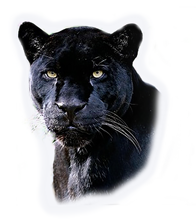 PARENTAL INVOLVEMENTParents are invited and encouraged to attend regular scheduled School Advisory Council (SAC) Meetings. SAC meetings are held at least four times during the year.District schools follow the requirements of Florida Statute 1001.452 in the selection of members to serve on the SAC. These meetings are used to involve parents and families in the development, review and evaluation of Title I plan, Title I Needs Assessment, Parent and Family Engagement Plan, School Compact and School Improvement Plan. The SAC also approves the budget for the spending of funds reserved for parent and family engagement activities.Types of Parental InvolvementPARENTING: Parents can support their child(ren)’s education by providing a healthy and safe environment.COMMUNICATING: Having an open communication between home and school.LEARNING AT HOME: Parents and other family members can contribute to child’s education by providing at home learning and assisting with homework and other learning activities.COLLABORATION WITH THECOMMUNITY: Working with members of the community to provide information about various resources and activities available.PARENTAL INVOLVEMENT ACTIVITIESOPEN HOUSEVOLUNTEERINGSCHOOL ADVISORY COUNCIL (SAC)GRADE LEVEL PARENT/TEACHER CONFERENCESLITERACY EVENTSHONOR ASSEMBLIESFALL FESTIVALCHRISTMAS CONCERTBREAKFAST WITH BUDDIESMUFFINS FOR MOMSDATA CHATS WITH PARENTSSOARING INTO KINDERGARTENTRACK MEET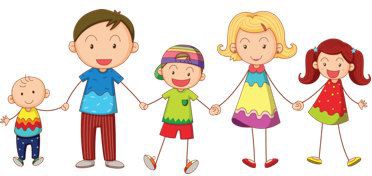 VOLUNTEERSParents are encouraged to volunteer at Carr School.Ways You Can Volunteer:Reading with students.Working with small groups of students.Assisting teachers with preparations for classroom activities.Chaperoning field trips.Assisting with Fall Festival.If you are interested in volunteering, please contact Stephanie Shelton at (850) 674-3585.COMMUNICATION WITH PARENTSCarr School strives to communicate with parents through various methods, such as:Open HouseClassroom NewslettersParentSquareSchool Facebook PageSchool WebsiteFOCUSFlyers/BrochuresParent MeetingsSchool Advisory Council (SAC)